To:	Patient Quality of Life Coalition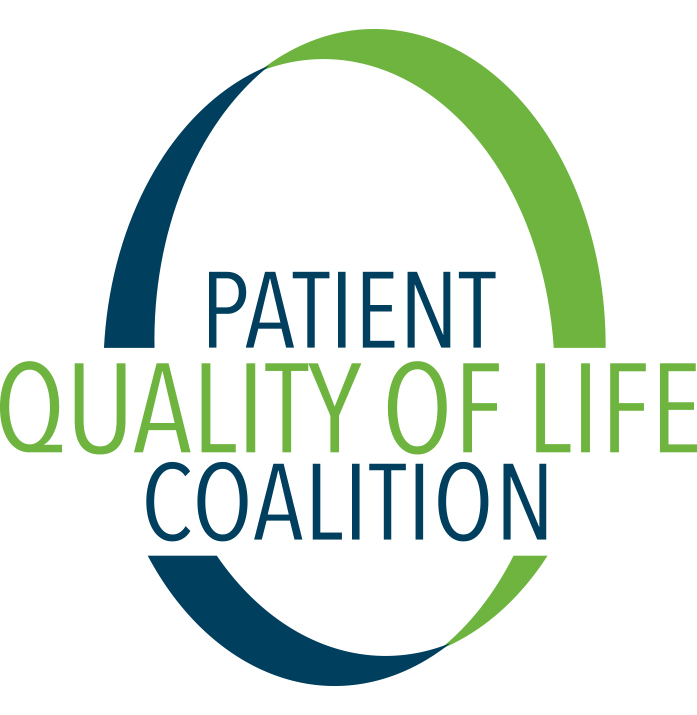 Date:	October 12, 2016Re:	Final Push on PCHETA for the 114th CongressDear PQLC, We need your help to make a final push in moving the Palliative Care and Hospice Education and Training Act (PCHETA, H.R. 3119) forward in the legislative process. Between now and November 14th, we are asking you, PQLC member organization staff and your advocates, to email the Health staff of PCHETA’s House cosponsors. In the email, we ask the staff of our cosponsors to encourage their bosses to speak with Energy & Commerce Committee leadership to apply pressure for a mark-up on the bill. Please note: we are not yet doing similar outreach to Senate staff.To accomplish this task, you will find the following resources below: a list of current H.R. 3119 cosponsors organized by state; contact information for each cosponsor’s Health Legislative Assistant (HLA); and sample email language for you to “plug and play.” There are several tiers of engagement for this activity. We would appreciate all our members taking at least a Tier I action (emailing your own Representative’s office). For those of you with additional resources, please feel free to take Tier II and Tier III actions as well. Here is a breakdown of the tiers of activity:Tier I Action: Email your Representative’s office.Tier II Action: Email Representative’s offices in the district(s) your organization is headquartered or operates.Tier III Action: Distribute these instructions to your network of advocates and ask each of them to email their Representative’s office. Identify for your Member(s) of CongressTo find your Representative, please visit http://www.house.gov/ and type in your zip code in the field titled “Find Your Representative” in the upper right hand corner of the page.Copy and paste the draft email language in this memo into a new message; don’t forget to tailor the message where appropriate. Send the email to the Health Legislative Assistant (HLA) in each of the offices you have chosen for action. If your Member is not listed in the chart below they are not yet a cosponsor and this activity is not relevant to our strategy for the remainder of the 114th Congress. Dear [staffer]: As a member of the Patient Quality of Life Coalition (PQLC), I am writing to you about H.R. 3119, the Palliative Care and Hospice Education and Training Act (PCHETA). We really appreciate Congressman/Congresswoman [insert name here]’s support of H.R. 3119 this Congress. As you may know, the House Energy and Commerce Committee Health Subcommittee recently held a hearing on PCHETA, along with several other bills focused on improving public health. We would like to continue the momentum, and request H.R. 3119 be marked up before the end of the year. We are asking co-sponsors of the legislation to speak to Chairman Fred Upton and Ranking Member Frank Pallone, and ask that they markup PCHETA before the end of the year. H.R. 3119 would establish workforce training programs to improve the training of health professionals in the medical subspecialty of palliative care, as well as core competencies, would establish a national awareness campaign to inform patients, families and health professionals about the benefits of palliative care, and would direct NIH to expand research funding specific to palliative care. Palliative care focuses on improving quality of life, and relieving suffering for patients with serious and chronic health conditions. It is a team-based approach that involves doctors, nurses, social workers, and other specialists to provide an extra layer of support alongside curative treatments. Palliative care is appropriate at any age and at any stage of a serious illness. [Personalized message]This is a vital moment in the effort to expand patient access to palliative care, and improve the quality of life for patients and their families. I appreciate your attention to this important issue.Sincerely,[Insert your name, org, contact]To accomplish this task, please follow the steps below:Sample email:List of Current H.R. 3119 Cosponsors by State:StateMember of Congress[Party-State-District]Date CosponsoredHealth Legislative Assistant (HLA)AlabamaAlabamaAlabamaRep. Rogers, Mike [R-AL-03]9/6/2016Haley Wilsonhaley.wilson@mail.house.govAlaskaAlaskaAlaskaRep. Young, Don [R-AK-At Large]10/22/2015Jesse von Steinjesse.vonstein@mail.house.govAmerican SamoaAmerican SamoaAmerican SamoaRep. Radewagen, Aumua Amata Coleman [R-AS-At Large]5/17/2016James Marsdenjames.marsden@mail.house.govArizonaArizonaArizonaRep. Kirkpatrick, Ann [D-AZ-1]4/11/2016Molly Brownmolly.brown@mail.house.govRep. Grijalva, Raul M. [D-AZ-3]6/20/2016Kelsey Mishkinkelsey.mishkin@mail.house.govRep. Gallego, Ruben [D-AZ-7]9/22/2016Xenia Ruizxenia.ruiz@mail.house.govCaliforniaCaliforniaCaliforniaRep. LaMalfa, Doug [R-CA-1]9/22/2016Colleen McGowancolleen.mcgowan@mail.house.govRep. Huffman, Jared [D-CA-2]4/12/2016Nicholas Hromaliknicholas.hromalik@mail.house.govRep. Garamendi, John [D-CA-3]2/23/2016Bradley Bottomsbradley.bottoms@mail.house.govRep. Thompson, Mike [D-CA-5]9/24/2015Casey Badmingtoncasey.badmington@mail.house.govRep. Matsui, Doris O. [D-CA-6]4/14/2016Megan Sussmanmegan.sussman@mail.house.govRep. Bera, Ami [D-CA-7]4/21/2016Erin O'Quinnerin.oquinn@mail.house.govRep. Cook, Paul [R-CA-8]11/30/2015Claire Cozadclaire.cozad@mail.house.govRep. McNerney, Jerry [D-CA-9]7/6/2016Tyler Hansontyler.hanson@mail.house.govRep. DeSaulnier, Mark [D-CA-11]6/15/2016Ethan Van Nessethan.vanness@mail.house.govRep. Speier, Jackie [D-CA-14]4/11/2016Molly Fishmanmolly.fishman@mail.house.govRep. Swalwell, Eric [D-CA-15]12/17/2015Zac Comminszac.commins@mail.house.govRep. Honda, Michael M. [D-CA-17]4/12/2016Helen Hyunjung Beaudreauhelen.beaudreau@mail.house.govRep. Eshoo, Anna G. [D-CA-18]3/22/2016Hannah Murphyhannah.murphy@mail.house.govRep. Lofgren, Zoe [D-CA-19]12/17/2015Angela Ebinerangela.ebiner@mail.house.govRep. Farr, Sam [D-CA-20]4/11/2016Rochelle Dornattrochelle.dornatt@mail.house.govRep. Valadao, David G. [R-CA-21]9/13/2016Kristina Dunklinkristina.dunklin@mail.house.govRep. Knight, Stephen [R-CA-25]4/21/2016Adam Brooksadam.brooks@mail.house.govRep. Brownley, Julia [D-CA-26]5/24/2016Robert Doughertyrobert.dougherty@mail.house.govRep. Schiff, Adam B. [D-CA-28]10/28/2015Dao Nguyendao.nguyen@mail.house.govRep. Cardenas, Tony [D-CA-29]4/29/2016Jacqueline Usykjacqueline.usyk@mail.house.govRep. Napolitano, Grace F. [D-CA-32]3/14/2016Jonah Cunninghamjonah.cunningham@mail.house.govRep. Lieu, Ted [D-CA-33]3/3/2016Aurora Paikaurora.paik@mail.house.govRep. Roybal-Allard, Lucille [D-CA-40]2/23/2016Debbie Jessupdebbie.jessup@mail.house.govRep. Takano, Mark [D-CA-41]11/30/15Amanda Eatonamanda.eaton@mail.house.govRep. Waters, Maxine [D-CA-43]9/20/2016Kathleen Sengstockkathleen.sengstock@mail.house.govRep. Hahn, Janice [D-CA-44]9/6/2016Jocelyn Rivera Olivas	jocelyn.rivera-olivas@mail.house.govRep. Lowenthal, Alan S. [D-CA-47]6/13/2016Ben Kaneben.kane@mail.house.govRep. Vargas, Juan [D-CA-51]2/1/2016Aaron Allenaaron.allen@mail.house.govRep. Peters, Scott H. [D-CA-52]9/20/2016Anthony Nguyenanthony.nguyen@mail.house.govRep. Davis, Susan A. [D-CA-53]4/11/2016Matthew Weinermatt.weiner@mail.house.govColoradoColoradoColoradoRep. DeGette, Diana [D-CO-1]5/10/2016Polly Websterpolly.webster@mail.house.govRep. Polis, Jared [D-CO-2]5/17/2016Camilla Vogtcamilla.vogt@mail.house.govRep. Lamborn, Doug [R-CO-5]6/15/2016Scott Blakemanscott.blakeman@mail.house.govRep. Coffman, Mike [R-CO-6]9/10/2015Jeremy Lippertjeremy.lippert@mail.house.govConnecticutConnecticutConnecticutRep. Larson, John B. [D-CT-1]10/1/2015David Sitcovskydavid.sitcovsky@mail.house.govRep. Courtney, Joe [D-CT-2]9/20/2016Michelle Greenhalghmichelle.greenhalgh@mail.house.govRep. DeLauro, Rosa L. [D-CT-3]10/6/2015Eric Anthonyeric.anthony@mail.house.govRep. Esty, Elizabeth H. [D-CT-5]7/6/2016Danielle Mostdanielle.most@mail.house.govD.C.D.C.D.C.Rep. Norton, Eleanor Holmes [D-DC]Unofficial cosponsor in-waitingJason Spearjason.spear@mail.house.govFloridaFloridaFloridaRep. Brown, Corrine [D-FL-5]9/6/2016David Simondavid.simon@mail.house.govRep. Grayson, Alan [D-FL-9]12/17/2015Mike Nichola	mike.nichola@mail.house.govRep. Jolly, David [R-FL-13]7/8/2016Tim Medeirostim.medeiros@mail.house.govRep. Castor, Kathy [D-FL-14]5/12/2016Elizabeth Brownelizabeth.brown@mail.house.govRep. Ross, Dennis A. [R-FL-15]10/27/2015Tim Cummingstimothy.cummings@mail.house.govRep. Murphy, Patrick [D-FL-18]7/8/2016Jeffrey Nowilljeffrey.nowill@mail.house.govRep. Hastings, Alcee L. [D-FL-20]9/24/2015LaRissa Ferrelllarissa.ferrell@mail.house.govRep. Deutch, Theodore E. [D-FL-21]11/2/2015Joel Richardjoel.richard@mail.house.govRep. Frankel, Lois [D-FL-22]11/30/2015Kelsey Morankelsey.moran@mail.house.govRep. Wasserman Schultz, Debbie [D-FL-23]3/14/2016Sarah Farhadiansarah.farhadian@mail.house.govRep. Wilson, Frederica S. [D-FL-24]Unofficial cosponsor in-waitingKim Bowmankim.bowman@mail.house.govRep. Curbelo, Carlos [R-FL-26]5/12/2016Ashley Roseashley.rose@mail.house.govRep. Ros-Lehtinen, Ileana [R-FL-27]6/24/2016Wes Brookswes.brooks@mail.house.govGeorgiaGeorgiaGeorgiaRep. Bishop, Sanford D., Jr. [D-GA-2]4/11/2016Jonathan Halpernjonathan.halpern@mail.house.govRep. Johnson, Henry C. "Hank," Jr. [D-GA-4]9/20/2016Arya Hariharanarya.hariharan@mail.house.govRep. Lewis, John [D-GA-5]5/23/2016Thomas Dorneythomas.dorney@mail.house.govRep. Scott, David [D-GA-13]10/22/2015Seema Ibrahimseema.ibrahim@mail.house.govGuamGuamGuamRep. Bordallo, Madeleine Z. [D-GU-At Large]4/11/2016Adam Carbullidoadam.carbullido@mail.house.govHawaiiHawaiiHawaiiRep. Takai, Mark [D-HI-1]6/3/2016Currently vacantIllinoisIllinoisIllinoisRep. Rush, Bobby L. [D-IL-1]4/14/2016Yardly Pollasyardly.pollas@mail.house.govRep. Kelly, Robin L. [D-IL-2]4/28/2016Brandon Webbbrandon.webb@mail.house.govRep. Lipinski, Daniel [D-IL-3]9/25/2015Sofya Leonovasofya.leonova@mail.house.govRep. Gutierrez, Luis V. [D-IL-4]Unofficial cosponsor in-waitingAdrienne Castroadrienne.castro@mail.house.govRep. Quigley, Mike [D-IL-5]Unofficial cosponsor in-waitingAllison Jarusallison.jarus@mail.house.govRep. Roskam, Peter J. [R-IL-6]9/6/2016Aaron Krejci	akrejci@mail.house.govRep. Davis, Danny K. [D-IL-7]9/6/2016Caleb Gilchristcaleb.gilchrist@mail.house.govRep. Duckworth, Tammy [D-IL-8]9/28/2016Josie Villanuevajosie.villanueva@mail.house.govRep. Schakowsky, Janice D. [D-IL-9]3/21/2016Amy Kelbickamy.kelbick@mail.house.govRep. Dold, Robert J. [R-IL-10]3/14/2016Jordan Heymanjordan.heyman@mail.house.govRep. Foster, Bill [D-IL-11]4/11/2016Samantha Warrensamantha.warren@mail.house.govRep. Davis, Rodney [R-IL-13]12/3/2015Miles Chiottimiles.chiotti@mail.house.govRep. Kinzinger, Adam [R-IL-16]5/12/2016Josh Baggettjosh.baggett@mail.house.govRep. Bustos, Cheri [D-IL-17]5/3/2016Steffanie Bezrukisteffanie.bezruki@mail.house.govIndianaIndianaIndianaRep. Visclosky, Peter J. [D-IN-1]6/9/2016Emma Norvellemma.norvell@mail.house.govRep. Brooks, Susan W. [R-IN-5]5/3/2016Helen Dwighthelen.dwight@mail.house.govRep. Carson, Andre [D-IN-7]4/21/2016Erica Powellerica.powell@mail.house.govIowaIowaIowaRep. Blum, Rod [R-IA-1]4/11/2016Peter Mihalickpeter.mihalick@mail.house.govRep. Loebsack, David [D-IA-2]3/22/2016Kate Petersenkate.petersen@mail.house.govRep. Young, David [R-IA-3]5/16/2016Jacob Olsonjacob.olson@mail.house.govKansasKansasKansasRep. Jenkins, Lynn [R-KS-2]10/5/2015Abby Pezziabby.pezzi@mail.house.govRep. Yoder, Kevin [R-KS-3]6/22/2016Joseph Eannellojoe.eannello@mail.house.govRep. Pompeo, Mike [R-KS-4]6/20/2016Aaron Ringelaaron.ringel@mail.house.govKentuckyKentuckyKentuckyRep. Guthrie, Brett [R-KY-2]1/13/2016Megan Jacksonmegan.jackson@mail.house.govRep. Whitfield, Ed [R-KY-1]3/14/2016Currently vacantRep. Yarmuth, John A. [D-KY-3]3/22/2016Zack Marshallzack.marshall@mail.house.govRep. Barr, Andy [R-KY-6]10/16/2015Liz Minnemanliz.minneman@mail.house.govLouisianaLouisianaLouisianaRep. Richmond, Cedric L. [D-LA-2]9/20/2016Joseph Lustigjoseph.lustig@mail.house.govRep. Boustany, Charles W., Jr. [R-LA-3]4/18/2016Melissa Gierachmelissa.gierach@mail.house.govMaineMaineMaineRep. Pingree, Chellie [D-ME-1]9/10/2015Evan Johnstonevan.johnston@mail.house.govRep. Poliquin, Bruce [R-ME-2]9/28/2016Philip Swartzfagerphilip.swartzfager@mail.house.govMarylandMarylandMarylandRep. Ruppersberger, C. A. Dutch [D-MD-2]4/21/2016Walter Gonzaleswalter.gonzales@mail.house.govRep. Edwards, Donna F. [D-MD-4]10/5/2015Chris Schloesserchris.schloesser@mail.house.govRep. Delaney, John K. [D-MD-6]4/18/2016Lauren Santabarlauren.santabar@mail.house.govRep. Cummings, Elijah E. [D-MD-7]12/17/2015Suzanne Owensuzanne.owen@mail.house.govRep. Van Hollen, Chris [D-MD-8]Unofficial cosponsor in-waitingZiky Ababiyaziky.ababiya@mail.house.govMassachusettsMassachusettsMassachusettsRep. McGovern, James P. [D-MA-2]4/28/2016Mike Cushermike.cusher@mail.house.govRep. Tsongas, Niki [D-MA-3]5/13/2016Sara Outtersonsara.outterson@mail.house.govRep. Kennedy, Joseph P., III [D-MA-4]5/12/2016Sarah Curtissarah.curtis@mail.house.govRep. Keating, William R. [D-MA-9]9/24/2015Michael Wertheimermichael.wertheimer@mail.house.govMichiganMichiganMichiganRep. Benishek, Dan [R-MI-1]5/24/2016Chris Stewartchristopher.stewart@mail.house.govRep. Kildee, Daniel T. [D-MI-5]4/15/2016Greg Mooregregory.moore@mail.house.govRep. Miller, Candice S. [R-MI-10]4/28/2016Jeff Orzechowskijeff.orzechowski@mail.house.govRep. Trott, David A. [R-MI-11]11/17/2015Anna Leieritzanna.leieritz@mail.house.govRep. Dingell, Debbie [D-MI-12]12/17/2015Greg Sunstrumgreg.sunstrum@mail.house.govRep. Conyers, John, Jr. [D-MI-13]5/12/2016Dan Riffledan.riffle@mail.house.govRep. Lawrence, Brenda L. [D-MI-14]9/20/2016Christina McWilson Thomaschristina.mcwilson@mail.house.govMinnesotaMinnesotaMinnesotaRep. Walz, Timothy J. [D-MN-1]11/30/2015Samantha Derchersamantha.dercher@mail.house.govRep. Paulsen, Erik [R-MN-3]10/9/2015Matt Gallivanmatt.gallivan@mail.house.govRep. McCollum, Betty [D-MN-4]10/5/2015Jenn Holcombjenn.holcomb@mail.house.govRep. Ellison, Keith [D-MN-5]9/19/2016Abby Schanfieldabby.schanfield@mail.house.govRep. Emmer, Tom [R-MN-6]9/24/2015Landon Zindalandon.zinda@mail.house.govRep. Peterson, Collin C. [D-MN-7]12/17/2015Tamir Elnabarawytamir.elnabarawy@mail.house.govRep. Nolan, Richard M. [D-MN-8]12/17/2015Will Mitchellwill.mitchell@mail.house.govMississippiMississippiMississippiRep. Thompson, Bennie G. [D-MS-2]10/16/2015Cory Hortonchorton@mail.house.govRep. Harper, Gregg [R-MS-3]2/1/2016Jordan Seejordan.see@mail.house.govMissouriMissouriMissouriRep. Clay, Wm. Lacy [D-MO-1]6/22/2016Pauline Jamrypauline.jamry@mail.house.govRep. Cleaver, Emanuel [D-MO-5]*7/21/2015Christina Mahoneychristina.mahoney@mail.house.govRep. Graves, Sam [R-MO-6]10/5/2015Jonathan Masonjonathan.mason@mail.house.govRep. Smith, Jason [R-MO-8]6/9/2016Andrew Gradisonandrew.gradison@mail.house.govMontanaMontanaMontanaRep. Zinke, Ryan K. [R-MT-At Large]10/5/2015Micah Chambersmicah.chambers@mail.house.govNebraskaNebraskaNebraskaRep. Fortenberry, Jeff [R-NE-1]5/24/2016Patty Sheetzpatty.sheetz@mail.house.govRep. Ashford, Brad [D-NE-2]2/1/2016Heather Voormanheather.voorman@mail.house.govNevadaNevadaNevadaRep. Titus, Dina [D-NV-1]10/9/2015Elizabeth Deckerelizabeth.decker@mail.house.govRep. Amodei, Mark E. [R-NV-2]10/6/2015Stephanie Walkerstephanie.walker@mail.house.govRep. Heck, Joseph J. [R-NV-3]4/15/2016Michael Lisowskimichael.lisowski@mail.house.govNew HampshireNew HampshireNew HampshireRep. Guinta, Frank C. [R-NH-1]2/4/2016Michelle Jelnickymichelle.jelnicky@mail.house.govRep. Kuster, Ann M. [D-NH-2]11/17/2015Kevin Diamondkevin.diamond@mail.house.govNew JerseyNew JerseyNew JerseyRep. Norcross, Donald [D-NJ-1]5/17/2016Morgan Jonesmorgan.jones@mail.house.govRep. LoBiondo, Frank A. [R-NJ-2]10/6/2015Matthew Satterleymatthew.satterley@mail.house.govRep. MacArthur, Thomas [R-NJ-3]11/30/2015Chris Griswoldchris.griswold@mail.house.govRep. Lance, Leonard [R-NJ-7]11/2/2015Molly McDonnellmolly.mcdonnell@mail.house.govRep. Pascrell, Bill, Jr. [D-NJ-9]3/17/2016Alyssa Pennaalyssa.penna@mail.house.govRep. Payne, Donald M., Jr. [D-NJ-10]5/12/2016Thomas Saundersthomas.saunders@mail.house.govRep. Frelinghuysen, Rodney P. [R-NJ-11]2/23/2016Steve Silvestristeve.silvestri@mail.house.govNew MexicoNew MexicoNew MexicoRep. Lujan Grisham, Michelle [D-NM-1]9/25/2015Courtney Kerstercourtney.kerster@mail.house.govRep. Lujan, Ben Ray [D-NM-3]3/22/2016Kimberly Espinosakimberly.espinosa@mail.house.govNew YorkNew YorkNew YorkRep. Zeldin, Lee M. [R-NY-1]5/13/2016Matthew Scottmatthew.scott@mail.house.govRep. King, Peter T. [R-NY-2]9/25/2015Jamie Matesejamie.matese@mail.house.govRep. Israel, Steve [D-NY-3]6/24/2016Kyle Hillkyle.hill@mail.house.govRep. Rice, Kathleen M. [D-NY-4]4/11/2016Colleen Nguyencolleen.nguyen@mail.house.govRep. Meeks, Gregory W. [D-NY-5]4/18/2016Jordan Morrisjordan.morris@mail.house.govRep. Meng, Grace [D-NY-6]9/20/2016David Bagbydavid.bagby@mail.house.govRep. Jeffries, Hakeem S. [D-NY-8]4/13/2016Currently vacantRep. Clarke, Yvette D. [D-NY-9]10/6/2015Bridgette DeHartbridgette.dehart@mail.house.govRep. Maloney, Carolyn B. [D-NY-12]9/22/2016Christina Parisichristina.parisi@mail.house.govRep. Rangel, Charles B. [D-NY-13]5/12/2016Benjamin Garciabenjamin.garcia@mail.house.govRep. Serrano, Jose E. [D-NY-15]9/20/2016Marcus Garzamarcus.garza@mail.house.govRep. Engel, Eliot L. [D-NY-16]*Introduced on 7/21/2015Catherine Barnaocatherine.barnao@mail.house.govRep. Maloney, Sean Patrick [D-NY-18]Unofficial cosponsor in-waitingMolly Careymolly.carey@mail.house.govRep. Gibson, Christopher P. [R-NY-19]9/10/2015Jeff Bishopjeff.bishop@mail.house.govRep. Tonko, Paul [D-NY-20]9/30/2015Jeff Morganjeff.morgan@mail.house.govRep. Stefanik, Elise M. [R-NY-21]4/13/2016Leslie Haymonleslie.haymon@mail.house.govRep. Hanna, Richard L. [R-NY-22]9/25/2015Derek Juddderek.judd@mail.house.govRep. Reed, Tom [R-NY-23]*Introduced on 7/21/2015Drew Waynedrew.wayne@mail.house.govRep. Katko, John [R-NY-24]4/21/2016Erin Boyleerin.boyle@mail.house.govRep. Slaughter, Louise McIntosh [D-NY-25]2/4/2016Colleen Bellcolleen.bell@mail.house.govRep. Higgins, Brian [D-NY-26]12/17/2015Erin Meeganerin.meegan@mail.house.govRep. Collins, Chris [R-NY-27]4/13/2016Ted Alexanderted.alexander@mailhouse.govNorth CarolinaNorth CarolinaNorth CarolinaRep. Ellmers, Renee L. [R-NC-2]7/6/2016Adnan Jalil	adnan.jalil@mail.house.govRep. Jones, Walter B., Jr. [R-NC-3]1/13/2016Bradley Ryonbradley.ryon@mail.house.govRep. Price, David E. [D-NC-4]1/13/2016Nora Blalocknora.blalock@mail.house.govRep. Rouzer, David [R-NC-7]5/12/2016Kyle Sanderskyle.sanders@mail.house.govNorth DakotaNorth DakotaNorth DakotaRep. Cramer, Kevin [R-ND-At Large]6/3/2016Adam Jordeadam.jorde@mail.house.govOhioOhioOhioRep. Chabot, Steve [R-OH-1]9/6/2016Ashley Gutweinashley.gutwein@mail.house.govRep. Beatty, Joyce [D-OH-3]12/17/2015Donnica Hawes-Saundersdonnica.hawes-saunders@mail.house.govRep. Gibbs, Bob [R-OH-7]9/30/2015Addison Milleraddison.miller@mail.house.govRep. Ryan, Tim [D-OH-13]10/5/2015Anne Sokolovanne.sokolov@mail.house.govRep. Joyce, David P. [R-OH-14]2/1/2016Anna Alburgeranna.alburger@mail.house.govRep. Stivers, Steve [R-OH-15]3/14/2016Taryn Dorfmantaryn.dorfman@mail.house.govOregonOregonOregonRep. Bonamici, Suzanne [D-OR-1]5/17/2016Jack Arriagajack.arriaga@mail.house.govRep. Walden, Greg [R-OR-2]7/23/2015Kristen Shatynskikristen.shatynski@mail.house.govRep. Blumenauer, Earl [D-OR-3]1/13/2016Kristen Donheffnerkristen.donheffner@mail.house.govRep. DeFazio, Peter A. [D-OR-4]9/6/2016Brittany Lundbergbrittany.lundberg@mail.house.govRep. Schrader, Kurt [D-OR-5]3/22/2016Stephen Hollandstephen.holland@mail.house.govPennsylvaniaPennsylvaniaPennsylvaniaRep. Brady, Robert A. [D-PA-1]4/13/2016Tierney Smithtierney.smith@mail.house.govRep. Fattah, Chaka [D-PA-2]4/11/2016Currently vacantRep. Thompson, Glenn [R-PA-5]4/21/2016Katie Brownkatie.brown@mail.house.govRep. Costello, Ryan A. [R-PA-6]4/12/2016Dante Cutronadante.cutrona@mail.house.govRep. Meehan, Patrick [R-PA-7]4/11/2016Julie Nolanjulie.nolan@mail.house.govRep. Fitzpatrick, Michael G. [R-PA-8]10/1/2015Justin Ruskjustin.rusk@mail.house.govRep. Marino, Tom [R-PA-10]9/19/2016Matthew Powellmatt.powell@mail.house.govRep. Barletta, Lou [R-PA-11]4/12/2016Katie Bransonkatie.branson@mail.house.govRep. Boyle, Brendan F. [D-PA-13]9/20/2016Alana Shawalana.shaw@mail.house.govRep. Doyle, Michael F. [D-PA-14]12/17/2015Kate Werley	kate.werley@mail.house.govRep. Dent, Charles W. [R-PA-15]3/14/2016Caitlin Wilsoncaitlin.wilson@mail.house.govRep. Cartwright, Matt [D-PA-17]9/20/2015Stephan Coffeystephan.coffey@mail.house.govRep. Murphy, Tim [R-PA-18]3/3/2016Scott Dziengelskiscott.dziengelski@mail.house.govPuerto RicoPuerto RicoPuerto RicoRep. Pierluisi, Pedro R. [D-PR-At Large]9/28/2016John Lauferjohn.laufer@mail.house.govRhode IslandRhode IslandRhode IslandRep. Cicilline, David N. [D-RI-1]6/7/2016Ross Brennanross.brennan@mail.house.govRep. Langevin, James R. [D-RI-2]5/16/2016Todd Adamstodd.adams@mail.house.govSouth CarolinaSouth CarolinaSouth CarolinaRep. Wilson, Joe [R-SC-2]10/28/2015Candace Richcandace.rich@mail.house.govTennesseeTennesseeTennesseeRep. Roe, David P. [R-TN-1]3/17/2016Matt Meyermatt.meyer@mail.house.govRep. Duncan, John J., Jr. [R-TN-2]4/26/2016Caroline DeBerrycaroline.deberry@mail.house.govRep. Cohen, Steve [D-TN-9]12/8/2015Lauren Citronlauren.citron@mail.house.govTexasTexasTexasRep. McCaul, Michael T. [R-TX-10]9/24/2016Kelly Cotnerkelly.cotner@mail.house.govRep. O'Rourke, Beto [D-TX-16]10/9/2015Marc Rehmannmarc.rehmann@mail.house.govRep. Flores, Bill [R-TX-17]5/23/2016Jon Oehmenjon.oehmen@mail.house.govRep. Jackson Lee, Sheila [D-TX-18]10/27/2015Lillie Coneylillie.coney@mail.house.govRep. Olson, Pete [R-TX-22]5/12/2016Michael Richardsmichael.richards@mail.house.govRep. Marchant, Kenny [R-TX-24]4/28/2016John Deoudesjohn.deoudes@mail.house.govRep. Farenthold, Blake [R-TX-27]4/12/206Blade Adamiblake.adami@mail.house.govRep. Green, Gene [D-TX-29]3/22/2016Kristen O'Neillkristen.oneill@mail.house.govRep. Johnson, Eddie Bernice [D-TX-30]5/12/2016Carrie Palmer Swopecarrie.palmer@mail.house.govRep. Veasey, Marc A. [D-TX-33]4/12/2016Nicole Varner	nicole.varner@mail.house.govRep. Vela, Filemon [D-TX-34]12/17/2015Julie Merbergjulie.merberg@mail.house.govRep. Doggett, Lloyd [D-TX-35]4/26/2016Maggie Buchananmaggie.buchanan@mail.house.govVermontVermontVermontRep. Welch, Peter [D-VT-At Large]5/3/2016Isaac Loebisaac.loeb@mail.house.govVirginiaVirginiaVirginiaRep. Wittman, Robert J. [R-VA-1]11/30/2015Julia Angelottijulia.angelotti@mail.house.govRep. Rigell, E. Scott [R-VA-2]2/23/2016Ben Kochmanben.kochman@mail.house.govRep. Connolly, Gerald E. [D-VA-11]9/6/2016Collin Davenportcollin.davenport@mail.house.govWashingtonWashingtonWashingtonRep. DelBene, Suzan K. [D-WA-1]4/21/2016Casey Katimscasey.katims@mail.house.govRep. Herrera Beutler, Jaime [R-WA-3]9/6/2016Jessica Wixsonjessica.wixson@mail.house.govRep. Newhouse, Dan [R-WA-4]9/22/2016Kyle Kunklerkyle.kunkler@mail.house.govRep. Kilmer, Derek [D-WA-6]9/20/2016Aaron Wassermanaaron.wasserman@mail.house.govRep. Reichert, David G. [R-WA-8]6/13/2016Lindsay Mansonlindsay.manson@mail.house.govWest VirginiaWest VirginiaWest VirginiaRep. McKinley, David B. [R-WV-1]4/18/2016Margie Almanzamargie.almanza2@mail.house.govRep. Jenkins, Evan H. [R-WV-3]4/21/2016Geoffrey Hempelmanngeoffrey.hempelmann@mail.house.govWisconsinWisconsinWisconsinRep. Pocan, Mark [D-WI-2]3/14/2016Leslie Zelenkoleslie.zelenko@mail.house.govRep. Kind, Ron [D-WI-3]3/14/2016Elizabeth Stowerelizabeth.stower@mail.house.govRep. Moore, Gwen [D-WI-4]7/14/2016Tatiana Calderontatiana.calderon@mail.house.govRep. Sensenbrenner, F. James, Jr. [R-WI-5]10/9/2015Erik Kinneyerik.kinney@mail.house.govRep. Ribble, Reid J. [R-WI-8]7/29/2015Jeffrey Kuckuckjeffrey.kuckuck@mail.house.govThe EndThe EndThe End